Name of Institute: INSTITUTE OF TECHNOLOGY & ENGINEERINGName of Faculty: Prof. Sejal Thakkar.Course code: Course name: Machine Learning   Pre-requisites:  NILCredit points: 4Offered Semester: IIICourse Coordinator Full Name: Sejal ThakkarDepartment with siting location: Computer Engineering (4rd floor,Faculty room, Bhanwar building)Telephone: 9033380982,7990552332	Email: sejalthakkar.ce@indusuni.ac.in	Consultation times: Wednesday (4:00 PM to 5:00 PM)	Students will be contacted throughout the Session via Mail with important information relating to this Course. Course ObjectivesBy participating in and understanding all facets of this Course a student will:To understand the overall structure and design of DBMSTo provide students with the background to design, implement, and use database Management systems.Course Outcomes (CO)After successful completion of the course, student will able:Develop an appreciation for what is involved in Learning models from dataUnderstand a wide variety of learning algorithmsUnderstand how to evaluate models generated from dataApply the algorithms to a real problem, optimize the models learned and report on the expected accuracy that can be achieved by applying the modelsApply the machine learning concepts in real life problemsAbility to identify the characteristics of datasets and compare the trivial data and big data for various applicationsCompare and parameterize different learning algorithmsCourse Outline CNN, ANN, Regression, ClassificationMethod of deliveryChalk & TalkPPT presentationStudy time 3 lectures per week 2 hour labs per weekCO-PO Mapping (PO: Program Outcomes)Blooms Taxonomy and Knowledge retention (For reference)(Blooms taxonomy has been given for reference) 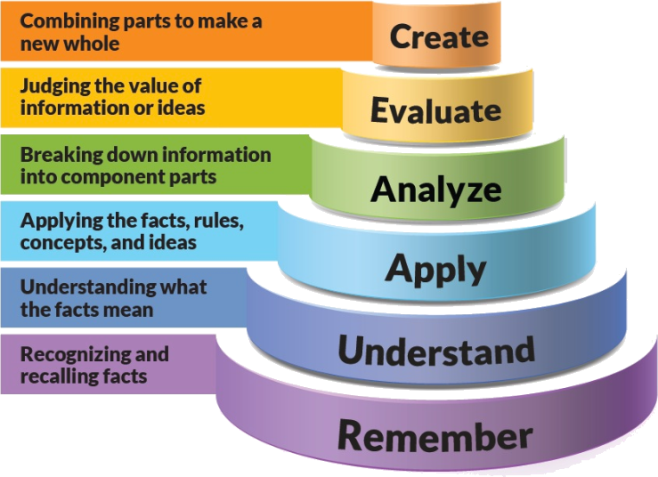 Figure 1: Blooms Taxonomy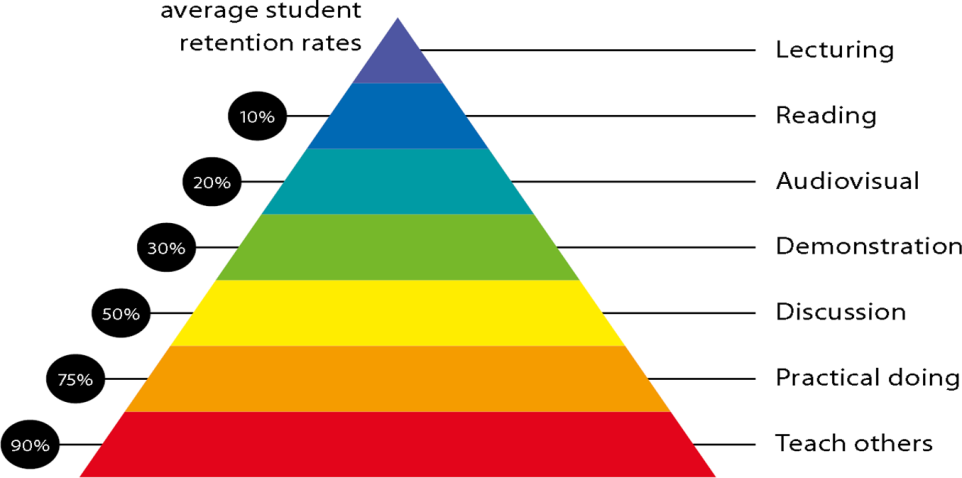 Figure 2: Knowledge retentionGraduate Qualities and Capabilities covered (Qualities graduates harness crediting this Course) Practical work:(Mention what practical work this Course involves)As a part of practical, student have to perform various Python in machine learning project relevant activities.Lecture/tutorial times(Give lecture times in the format below)Attendance RequirementsThe University norms states that it is the responsibility of students to attend all lectures, tutorials, seminars and practical work as stipulated in the Course outline. Minimum attendance requirement as per university norms is compulsory for being eligible for mid and end semester examinations.Details of referencing system to be used in written workText books	Text Book :   Compare and parameterize different learning algorithms Compare and parameterize different learning algorithmsAdditional MaterialsReference Book:An introduction to Database Systems, C J Date, Addition-Wesley.Understanding SQL by Martin Gruber, BPBASSESSMENT GUIDELINESYour final course mark will be calculated from the following:SUPPLEMENTARY ASSESSMENT Students who receive an overall mark less than 40% in mid semester or end semester will be considered for supplementary assessment in the respective components (i.e mid semester or end semester) of semester concerned. Students must make themselves available during the supplementary examination period to take up the respective components (mid semester or end semester) and need to obtain the required minimum 40% marks to clear the concerned components.Practical Work Report/Laboratory Report:A report on the practical work is due the subsequent week after completion of the class by each group.Late WorkLate assignments will not be accepted without supporting documentation.  Late submission of the reports will result in a deduction of -% of the maximum mark per calendar dayFormatAll assignments must be presented in a neat, legible format with all information sources correctly referenced.  Assignment material handed in throughout the session that is not neat and legible will not be marked and will be returned to the student.Retention of Written WorkWritten assessment work will be retained by the Course coordinator/lecturer for two weeks after marking to be collected by the students. University and Faculty PoliciesStudents should make themselves aware of the University and/or Faculty Policies regarding plagiarism, special consideration, supplementary examinations and other educational issues and student matters. Plagiarism - Plagiarism is not acceptable and may result in the imposition of severe penalties.   Plagiarism is the use of another person’s work, or idea, as if it is his or her own - if you have any doubts at all on what constitutes plagiarism, please consult your Course coordinator or lecturer. Plagiarism will be penalized severely. Do not copy the work of other students. Do not share your work with other students (except where required for a group activity or assessment).Course schedule (subject to change)(Mention quiz, assignment submission, breaks etc as well in the table under the Teaching Learning Activity Column)PROGRAM MAP for Bachelor of Engineering(CE / CSE / IT)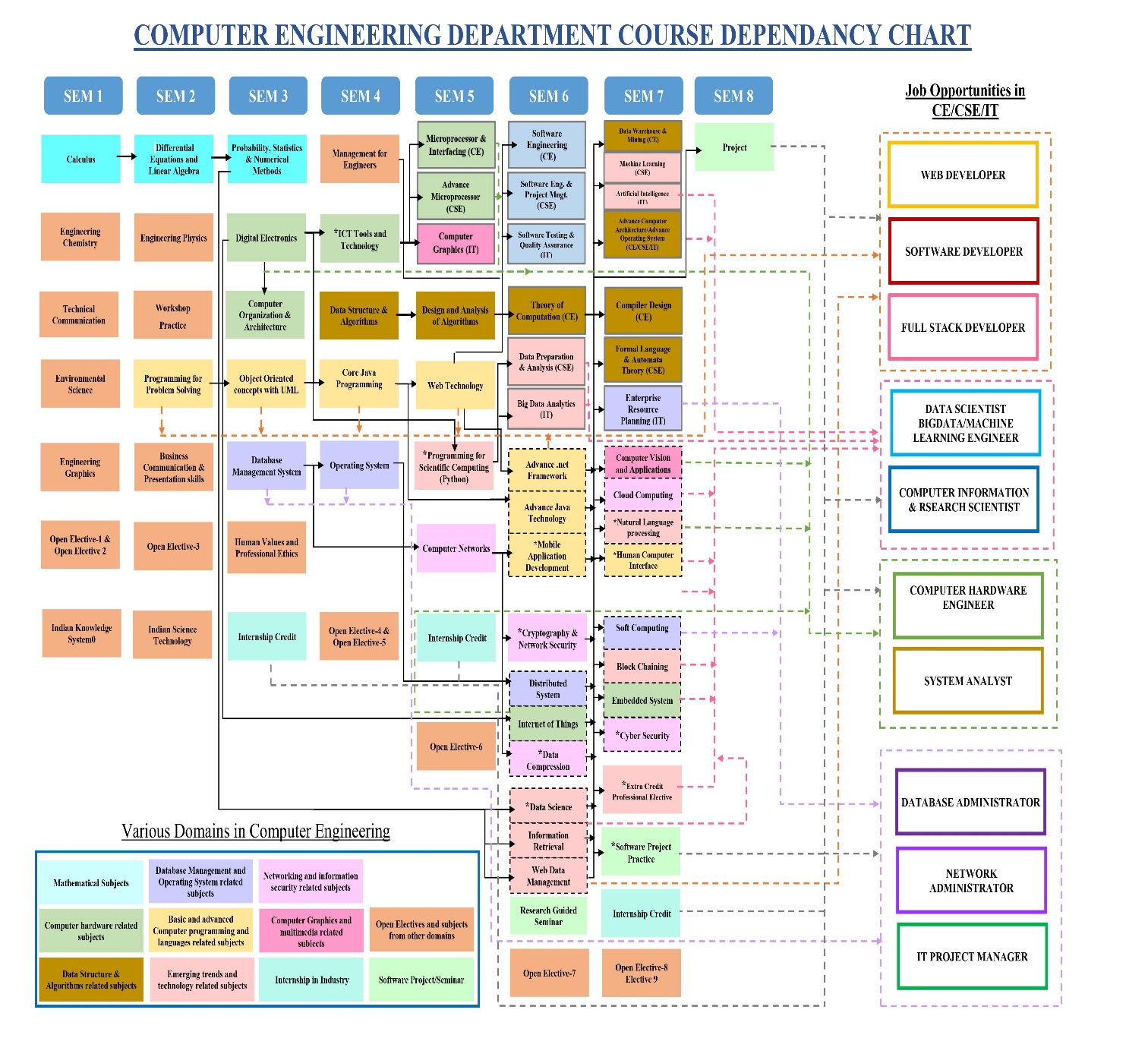 Course OutcomeProgram OutcomesProgram OutcomesProgram OutcomesProgram OutcomesProgram OutcomesProgram OutcomesProgram OutcomesProgram OutcomesProgram OutcomesProgram OutcomesProgram OutcomesProgram OutcomesProgram Specific OutcomesProgram Specific OutcomesProgram Specific OutcomesCourse OutcomePO1PO2PO3PO4PO5PO6PO7PO8PO9PO10PO11PO12PSO1PSO2PSO3CO1√√√√√CO2√√√√√√CO3√√√√√√CO4√√√√√CO5√√√CO6√√CO7√√General Graduate QualitiesSpecific Department of ______Graduate CapabilitiesInformedHave a sound knowledge of an area of study or profession and understand its current issues, locally and internationally. Know how to apply this knowledge. Understand how an area of study has developed and how it relates to other areas.1 Professional knowledge, grounding & awarenessIndependent learnersEngage with new ideas and ways of thinking and critically analyze issues. Seek to extend knowledge through ongoing research, enquiry and reflection. Find and evaluate information, using a variety of sources and technologies. Acknowledge the work and ideas of others.2 Information literacy, gathering & processingProblem solversTake on challenges and opportunities. Apply creative, logical and critical thinking skills to respond effectively. Make and implement decisions. Be flexible, thorough, innovative and aim for high standards.4 Problem solving skillsEffective communicatorsArticulate ideas and convey them effectively using a range of media. Work collaboratively and engage with people in different settings. Recognize how culture can shape communication.5 Written communicationEffective communicatorsArticulate ideas and convey them effectively using a range of media. Work collaboratively and engage with people in different settings. Recognize how culture can shape communication.6 Oral communicationEffective communicatorsArticulate ideas and convey them effectively using a range of media. Work collaboratively and engage with people in different settings. Recognize how culture can shape communication.7 TeamworkResponsibleUnderstand how decisions can affect others and make ethically informed choices. Appreciate and respect diversity. Act with integrity as part of local, national, global and professional communities. 10 Sustainability, societal & environmental impactWeek # Topic & contents Topic & contents Topic & contents CO AddressedCO AddressedTeaching Learning Activity (TLA)Weeks 1Introduction:  data, database, database management, database management system, application of database, why database, Data independence.Introduction:  data, database, database management, database management system, application of database, why database, Data independence.Introduction:  data, database, database management, database management system, application of database, why database, Data independence.CO1CO1Weeks 2Architecture: The three levels of architecture-Levels, Mapping, Database users and DBA Brief overview of different types of model.Architecture: The three levels of architecture-Levels, Mapping, Database users and DBA Brief overview of different types of model.Architecture: The three levels of architecture-Levels, Mapping, Database users and DBA Brief overview of different types of model.Week 3Entity-Relationship Model: Introduction, An overview of the E/R model, E/R diagrams, Database design with the E/R model, extended E-R features – generalization, specialization, aggregation, reduction to E-R database schemaEntity-Relationship Model: Introduction, An overview of the E/R model, E/R diagrams, Database design with the E/R model, extended E-R features – generalization, specialization, aggregation, reduction to E-R database schemaEntity-Relationship Model: Introduction, An overview of the E/R model, E/R diagrams, Database design with the E/R model, extended E-R features – generalization, specialization, aggregation, reduction to E-R database schemaCO4CO4Week 4Relational Model:Structure of relational databases, relational model, relations, relational integrity, Domains, Relational Algebra(fundamental and extended) and query.Relational Model:Structure of relational databases, relational model, relations, relational integrity, Domains, Relational Algebra(fundamental and extended) and query.Relational Model:Structure of relational databases, relational model, relations, relational integrity, Domains, Relational Algebra(fundamental and extended) and query.CO3CO3Week 5Relation database design: Functional Dependency – definition, trivial and non-trivial FD, closure   of FDset, closure of attributes, irreducible set of FD, Normalization – 1Nf, 2NF.Relation database design: Functional Dependency – definition, trivial and non-trivial FD, closure   of FDset, closure of attributes, irreducible set of FD, Normalization – 1Nf, 2NF.Relation database design: Functional Dependency – definition, trivial and non-trivial FD, closure   of FDset, closure of attributes, irreducible set of FD, Normalization – 1Nf, 2NF.CO4CO4Week 63NF, composition using FD- dependency preservation, BCNF, Multivalued dependency, 4NF, Join dependency and 5NF.3NF, composition using FD- dependency preservation, BCNF, Multivalued dependency, 4NF, Join dependency and 5NF.CO4CO4Week 7Transaction Management  and Security: Transaction concepts, properties of transactions.  Serializability  of transactions, testing for serializability , System recovery.Transaction Management  and Security: Transaction concepts, properties of transactions.  Serializability  of transactions, testing for serializability , System recovery.CO5CO5Week 8Two- Phase Commit protocol, Recovery and Atomicity, Log-based recovery, concurrent executions of transactions and related problems.Two- Phase Commit protocol, Recovery and Atomicity, Log-based recovery, concurrent executions of transactions and related problems.CO5CO5Week 9Locking mechanism, solution to concurrency related problems, deadlock, , two-phase locking protocol, Isolation, Intent locking.Locking mechanism, solution to concurrency related problems, deadlock, , two-phase locking protocol, Isolation, Intent locking.CO5CO5Week 10Security: Introduction, Discretionary access control, Mandatory Access Control, Data Encryption.Security: Introduction, Discretionary access control, Mandatory Access Control, Data Encryption.CO5CO5Week 11SQL: Basics of SQL, DDL,DML,DCL, structure – creation, alteration, defining constraints – Primary key, foreign key, unique, not null, check, IN operator, aggregate functions, Built-in functions –numeric, date, string functions, set operations, sub-queries, correlated sub-queries.SQL: Basics of SQL, DDL,DML,DCL, structure – creation, alteration, defining constraints – Primary key, foreign key, unique, not null, check, IN operator, aggregate functions, Built-in functions –numeric, date, string functions, set operations, sub-queries, correlated sub-queries.CO2CO2Week 12Join, Exist, Any, All , view and its types., transaction control commands.PL/SQL: Cursors, Stored Procedures, Stored Function, Database Triggers.Join, Exist, Any, All , view and its types., transaction control commands.PL/SQL: Cursors, Stored Procedures, Stored Function, Database Triggers.CO2CO2